世界卫生组织推荐2021-22年北半球流感疫苗组分世界卫生组织（WHO）于2021年2月17-25日召开了2021-22年北半球流感疫苗组分会议，受全球新冠疫情影响，此次会议仍然采用了线上会议形式。经过对全球流感病毒流行病学、病原学及疫苗血清学分析，于26日公布疫苗组分。分别用于鸡胚和细胞生产的四价流感疫苗组分：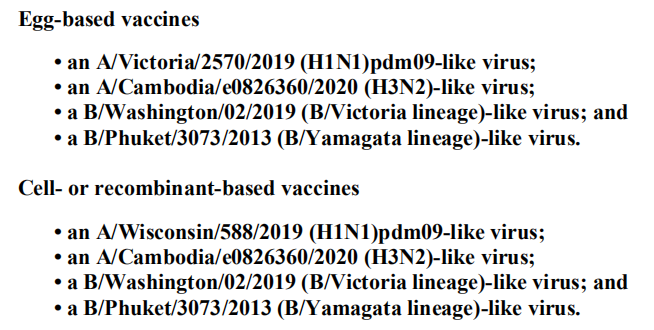 分别用于鸡胚和细胞生产的三价流感疫苗组分：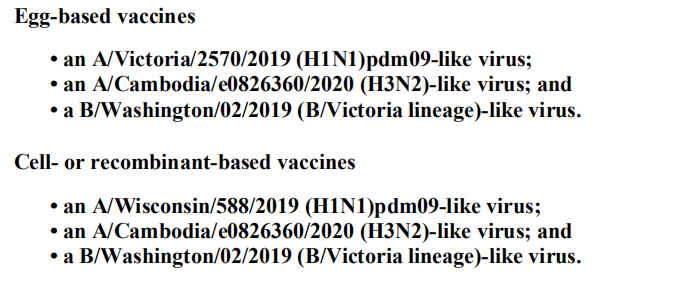 WHO推荐的2021-22年北半球流感疫苗组分原文链接：https://www.who.int/influenza/vaccines/virus/en/